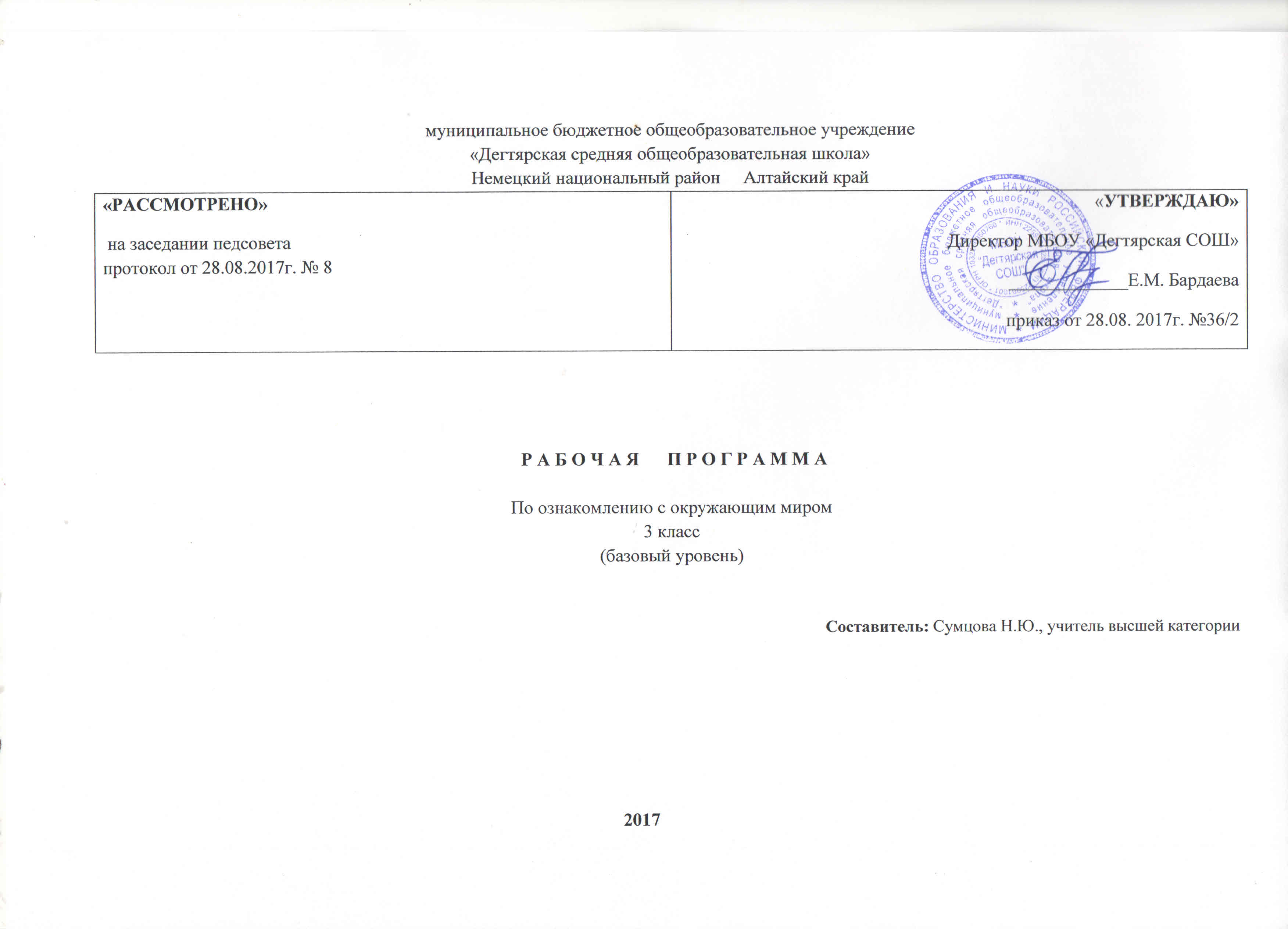                                                                                             Пояснительная запискаПрограмма разработана на основе:- Федерального государственного образовательного стандарта начального общего образования приказ Министерства образования и науки  РФ № 373 от 06.10.09 ( с изменениями);-  Основной образовательной  программы начального общего образования МБОУ «Дегтярская средняя общеобразовательная школа»;-Учебного плана на текущий учебный год МБОУ «Дегтярская СОШ», на основании которого выделено 2 часа в неделю (68 часов в год);- Рабочие программы. Окружающий мир. Предметная линия учебников системы «Школа России» 1-4 классы: пособие для учителей общеобразовательных организаций. Плешаков А.А. Москва.,  «Просвещение» .Структура программы соответствует основным требованиям положения МБОУ «Дегтярская СОШ» о рабочей программеУМК:Срок реализации программы – 1 год (текущий.)                                                                    Планируемые результаты усвоения учебного предмета.Личностными результатами изучения курса «Окружающий мир» в 3-м классе является формирование следующих умений: -Оценивать жизненные ситуации (поступки людей) с точки зрения общепринятых норм и ценностей: учиться отделять поступки от самого человека.-Объяснять с позиции общечеловеческих нравственных ценностей, почему конкретные простые поступки можно оценить как хорошие или плохие.-Самостоятельно определять и высказывать самые простые общие для всех людей правила поведения (основы общечеловеческих нравственных ценностей).-В предложенных ситуациях, опираясь на общие для всех правила поведения,  делать выбор, какой поступок совершить.Метапредметными результатами изучения курса «Окружающий мир» в 3-м классе является формирование следующих универсальных учебных действий: Регулятивные УУД:-Самостоятельно формулировать цели урока после предварительного обсуждения.-Совместно с учителем обнаруживать и формулировать учебную проблему.-Составлять план решения проблемы (задачи) совместно с учителем.-Работая по плану, сверять свои действия с целью и, при необходимости, исправлять ошибки с помощью учителя.-В диалоге с учителем вырабатывать критерии оценки и определять степень успешности выполнения своей работы и работы всех, исходя из имеющихся критериев.        Познавательные УУД:-Ориентироваться в своей системе знаний: самостоятельно предполагать, какая информация нужна для решения учебной задачи в один шаг.-Отбирать необходимые для решения учебной задачи  источники информации среди предложенных учителем словарей, энциклопедий, справочников.-Добывать новые знания: извлекать информацию, представленную в разных формах (текст, таблица, схема, иллюстрация и др.).-Перерабатывать полученную информацию: сравнивать и  группировать факты и явления; определять причины явлений, событий.-Перерабатывать полученную информацию: делать выводы на основе обобщения   знаний.-Преобразовывать информацию из одной формы в другую:  составлять простой план учебно-научного текста. -Преобразовывать информацию из одной формы в другую:  представлять информацию в виде текста, таблицы, схемы.Коммуникативные УУД:-Доносить свою позицию до других: оформлять свои мысли в устной и письменной речи с учётом своих учебных и жизненных речевых ситуаций.-Доносить свою позицию до других: высказывать свою точку зрения и пытаться её обосновать, приводя аргументы.-Слушать других, пытаться принимать другую точку зрения, быть готовым изменить свою точку зрения.-Читать вслух и про себя тексты учебников и при этом: вести «диалог с автором» (прогнозировать будущее чтение; ставить вопросы к тексту и искать ответы; проверять себя); отделять новое от известного; выделять главное; составлять план. -Договариваться с людьми: выполняя различные роли в группе, сотрудничать в совместном решении проблемы (задачи).-Учиться уважительно относиться к позиции другого, пытаться договариваться.Предметными результатами изучения курса «Окружающий мир» в 3-ем классе является формирование следующих умений:-понимание особой роли России в мировой истории, воспитание чувства гордости за национальные свершения, открытия, победы;- сформированность уважительного отношения к России, родному краю, своей семье, истории, культуре, природе нашей .граны, её современной жизни; - осознание целостности окружающего мира, освоение :снов экологической грамотности, элементарных правил нравственного поведения в мире природы и людей, норм;-здоровьесберегающего поведения в природной и социальной среде;- освоение доступных способов изучения природы и общества (наблюдение, запись, измерение, опыт, сравнение, классификация и др. с получением информации из семейных архивов, от окружающих людей, в открытом информационном пространстве).Содержание тем учебного курса                                                                   Календарно - тематическое планированиеПрограмма (автор, издательство, год издания)Учебник (автор, издательство, год издания)Методическое пособие для учителя (автор, издательство, год издания)Оценочные материалы, рабочие тетради (автор, издательство, год издания)Авторскаяпрограмма А.А. Плешакова«Окружающиймир» «ШколаРоссии», М:Просвещение,2014гКонцепция учебно-методического комплекса «Школа России»М.:Просвещение .1)Учебник дляобщеобразовательныхучреждений«Окружающий мир» А.А.Плешаков. 3класс. В 2 ч. -М.:Просвещение,2013.2)Плешаков А.А. «От земли до неба»:Атлас-определитель. - М.:Просвещение, 2013.1)Электронное приложение. «Окружающий мир». 3 класс.2)А.А.Плешаков,Н.М.Белянкова,А.Е.Соловьева,Методические рекомендации, М:«Просвещение» .1)А.А. Плешаков,Окружающий мир Проверочные работы М: «Просвещение»2017Раздел программы, тематическое планированиеОсновные виды учебной деятельности"Как устроен мир" (6 ч)Природа. Человек. Проект «Богатства, отданные людям». Общество. Что такое экология. Природа в опасности!Понимать учебную задачу урока и стремиться её выполнять.Сравнивать различные природные зоны, описывать природную зону.Находить и показывать на карте нашу страну и ее столицу; регион, где живут учащиеся, родной город.Устанавливать взаимосвязи в природе(между живой и неживой природой),  значение природы для человека, её классификации. Работать в паре: знакомиться по материалам учебника с растительным и животным миром России, рассказывать по рисунку об экологических связях в природе, роли экологии в сохранении природного дома человечества, воздействия людей на природу.Формулировать выводы из изученного материала, отвечать на итоговые вопросы и оценивать достижения на уроке.  Использовать приобретенные знания и умения в практической деятельности и повседневной жизни."Эта удивительная природа" (18 ч)Тела, вещества, частицы. Разнообразие веществ. Воздух и его охрана. Вода. Превращение и круговорот воды. Берегите воду! Как разрушаются камни. Что такое почва. Разнообразие растений. Солнце, растения и мы с вами. Размножение и развитие растений. Охрана растений. Разнообразие животных. Кто что ест? Проект» разнообразие природы родного края». Размножение и развитие животных. Охрана животных. В царстве грибов. Великий круговорот жизни.Понимать учебную задачу урока и стремиться её выполнять.Разграничивать понятия «тело», «вещество», «частица» ,уметь пользоваться этими веществами.Работать в паре: знакомиться по материалам учебника со свойствами воды и воздуха, значением воздуха и воды  для живых организмов, источниками загрязнения воды и воздуха.Обсуждать меры, необходимые для  охраны воды и воздуха.Устанавливать основные классификации растений.Формулировать выводы из изученного материала, отвечать на итоговые вопросы и оценивать достижения на уроке.  Использовать приобретенные знания и умения в практической деятельности и повседневной жизни."Мы и наше здоровье" (10 ч)Организм человека. Органы чувств. Надежная защита организма. Опора тела и движение. Наше питание. Проект «Школа кулинаров». Дыхание и кровообращение. Умей предупреждать болезни. Здоровый образ жизни. Проверим себя и оценим свои достижения. Презентация проектов «Разнообразие природы родного края». «Школа кулинаров».Понимать учебную задачу урока и стремиться её выполнять. Знакомиться с правилами сохранения и укрепления здоровья, строением тела человека.  Различать системы органов: опорно-двигательная, пищеварительная,дыхательная, кровеносная, выделительная, нервная, органы чувств), их роль в жизнедеятельности организма. Формулировать выводы из изученного материала, отвечать на итоговые вопросы и оценивать достижения на уроке.Использовать приобретенные знания и умения для обогащения жизненного опыта для удовлетворения познавательных интересов"Наша безопасность" (7 ч)Огонь, вода и газ. Чтобы путь был счастливым. Дорожные знаки. Проект «Кто нас защищает».Опасные места. Природа и наша безопасность. Экологическая безопасность.Понимать учебную задачу урока и стремиться её выполнять.Знакомиться с правилами техники безопасности, правилами поведения в общественных местах, правилами дорожного движения.Использовать приобретенные знания и умения для обогащения жизненного опыта, для предотвращения несчастных случаев.Формулировать выводы из изученного материала, отвечать на итоговые вопросы и оценивать достижения на уроке."Чему учит экономика" (12 ч)Для чего нужна экономика. Природные богатства и труд людей –основа экономики. Полезные ископаемые. Растениеводство. Животноводство. Какая бывает промышленность. Проект «Экономика родного края». Что такое деньги. Государственный бюджет. Семейный бюджет. Экономика и экология. Понимать учебную задачу урока и стремиться её выполнять.Сравнивать различные отрасли: сельского хозяйства, промышленности, экономики. Находить экологические последствия хозяйственной деятельности людей, устанавливать экологические прогнозы, их сущность и значение.  Работать с терминологическим словариком.  Использовать приобретенные знания и умения для оценки воздействия человека на природу, выполнения правил поведения в природе и участия в ее охране. Формулировать выводы из изученного материала, отвечать на итоговые вопросы и оценивать достижения на уроке.Золотое кольцо России. Проект «Музей путешествий». Наши ближайшие соседи. На севере Европы. Что такое Бенилюкс. В центре Европы. По Франции и Великобритании. На юге Европы. По знаменитым местам мира. Проверим себя и оценим свои достижения. Презентация проектов «Кто нас защищает», «Экономика родного края», «Музей путешествий».Знакомиться по материалам учебника и дополнительной литературе с регионами, городами нашей страны, странами, граничащими с Россией, странами зарубежной Европы, их многообразием, культурой, экономикой, достопримечательностями.Совершать виртуальные экскурсии с помощью Интернета в разные города России, Европы, посещать музеи, осматривать памятники истории и культуры.Рассказывать по личным впечатлениям о разных уголках России, демонстрировать фотографии, сувениры.  Показывать на карте изученные страны мира.Пользуясь информацией из различных источников, готовить сообщения (сочинения) о регионах ,городах, странах.  Использовать приобретенные знания и умения в практической жизни для удовлетворения познавательных интересов, поиска дополнительной информации о нашей планете, для обогащения жизненного опыта.Формулировать выводы из изученного материала, отвечать на итоговые вопросы и оценивать достижения на уроке.№ДатаТема урокаКол-во часовКак устроен мир. (6 ч)Как устроен мир. (6 ч)Как устроен мир. (6 ч)Как устроен мир. (6 ч)11.09Природа.127.09Человек.138.09Проект «Богатства, отданные людям».1414.09Общество.1515.09Что такое экология.1621.09Природа в опасности.1Эта удивительная природа. (18ч)Эта удивительная природа. (18ч)Эта удивительная природа. (18ч)Эта удивительная природа. (18ч)722.09Тела, вещества, частицы.1828.09Разнообразие веществ.1929.09Воздух и его охрана.1105.10Вода.1116.10Превращение и круговорот воды.11212.10Берегите воду!11313.10Что такое почва.11419.10.Разнообразие растений.11520.10Солнце, растения и мы с вами.11626.10Разнообразие и развитие растений.11727.10Охрана растений.1189.11Разнообразие животных.11910.11Кто что ест.12016.11Проект «Разнообразие природы родного края».12117.11Разнообразие и развитие животных.12223.11Охрана животных.12324.11В царстве грибов.12430.11Великий круговорот жизни.1Мы и наше здоровье. (10ч)Мы и наше здоровье. (10ч)Мы и наше здоровье. (10ч)Мы и наше здоровье. (10ч)251.12Организм человека.1267.12Органы чувств.1278.12Надёжная защита организма.12814.12Опора тела и движение.12915.12Наше питание. Проект «Школа кулинаров».13021.12Дыхание и кровообращение.13122.12Умей предупредить болезни.13228.12Проверим себя и оценим свои достижения за 1 полугодие.13311.01Здоровый образ жизни.13412.01Презентация проектов «Богатства, отданные людям», «Разнообразие природы родного края», «Школа кулинаров».1Наша безопасность. (7ч)Наша безопасность. (7ч)Наша безопасность. (7ч)Наша безопасность. (7ч)3518.01Огонь, вода и газ.13619.01Чтобы путь был счастливым.13725.01Дорожные знаки.13826.01Проект «Кто нас защищает».1391.02Опасные места.1402.02Природа и наша безопасность.1418.02Экологическая безопасность.1Чему учит экономика. (12ч)Чему учит экономика. (12ч)Чему учит экономика. (12ч)Чему учит экономика. (12ч)429.02Для чего нужна экономика.14315.02Природные богатства и труд людей – основа экономики.14416.02Полезные ископаемые.14522.02Растениеводство.1461.03Животноводство.1472.03Какая бывает  промышленность.1489.03Проект «Экономика родного края».14915.03Что такое деньги.15016.03Государственный бюджет.15122.03Семейный бюджет.15223.03Экономика и экология.1535.04Экономика и экология.1Путешествия по городам и странам. (15ч)Путешествия по городам и странам. (15ч)Путешествия по городам и странам. (15ч)Путешествия по городам и странам. (15ч)546.04Золотое кольцо России.15512.04Золотое кольцо России.15613.04Золотое кольцо России.15719.04Проект «Музей путешествий».15826.04Наши ближайшие соседи.15927.04На севере Европы.1603.05Что такое Бенилюкс.1614.05В центре Европы.16210.05По Франции и Великобритании (Франция).16311.05По Франции и Великобритании (Великобритания).16417.05На юге Европы.16518.05По знаменитым местам мира.16624.05Проверим себя и оценим свои достижения за 2 полугодие.16725.05Презентация проектов «Кто нас защищает», «Экономика родного края», «Музей путешествий».16831.05Презентация проектов «Кто нас защищает», «Экономика родного края», «Музей путешествий».1